MSFAA Leadership Masterclass 2022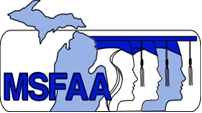 What is it? The MSFAA Leadership Masterclass will enrich the knowledge, skills, attitudes, and abilities of the leaders in our state to foster a common leadership path that can enhance the succession opportunities needed for the next generation of leaders in our offices and in this great association.How are participants selected?Participants may be nominated by their supervisor or can apply directly with supervisors support.  The applications are reviewed by the MSFAA Leadership Committee.What is the curriculum? The Leadership Committee is creating a Masterclass that develops a wealth of resources delivered via presenters, readings, videos, and networking opportunities. You will experience topics that will enhance your leadership abilities and skills that can be immediately incorporated into your daily work/life activities.When is the Leadership Masterclass?The two- and half-day leadership event will be held from Wednesday, October 5th – Friday, October 7th, 2022, at The Inn at St. John’s in Plymouth, MI.Leadership Masterclass ApplicationApplication Deadline:    Friday, September 2, 2022Application to the MSFAA Leadership Masterclass is open to association members. Participants will be selected by the Leadership Committee based on the applicant’s own merits as presented in the application and supporting documents. The committee seeks representation from a cross-section of the association with diversity and balance in areas such as institution type and individuals attributes. The Committee looks for: Evidence of commitment to the profession of financial aid. Express desire to pursue involvement in professional development activities at some level.Ability to make the time commitment. Applicant must have the full support of their direct supervisor and employer. Applicants are required to submit a letter of recommendation from his/her direct supervisor. Individuals may nominate themselves, but must provide evidence that the employer will allow time to attend and financially support travel expenses to the event.  All other expenses (accommodation and meals) will be covered by MSFAA.The Masterclass will be limited to a select number of participants. Selection will be based on the criteria specified on the application form. Applications are due Friday, September 2, 2022, by 5pm.This Masterclass will deliver subject topics to include:CliftonStrengths BasicsA NASFAA CredentialLeadership StrategiesNetworking OpportunitiesAnd much more…	For the safety of all participants, MSFAA will be following all CDC recommendations regarding COVID during this in-person event.Full Name: __________________________________________________________________________Home Address: _______________________________________________________________________City, State, Zip:_______________________________________________________________________Home Phone: ______________________________   Mobile Phone: ____________________________Emergency Contact Name: _____________________________________________________________Emergency Contact Number: ___________________________________________________________T-Shirt Size:		XS	S	M	L	XL	XXL	XXXL	(please circle one)Institution Name: _____________________________________________________________________Address: ____________________________________________________________________________City, State, Zip: ______________________________________________________________________Work Phone: ______________________________	Work Fax: _____________________________Email: ______________________________________________________________________________Occupation/Title: _____________________________________________________________________Do you require any special accommodations? _____________________________________________Years in Financial Aid: ___________________	Years in MSFAA: _______________________This section of the application is completed by attaching no more than two typed pages. Please answer all questions in the order given, numbering each and using the heading. Use as much space for each question as needed, but do not exceed the total of two pages. Please put your name at the top of each page and submit a head shot photo.  Please do not submit a standard resume. Interest- What are your expectations of the MSFAA Leadership Masterclass?  Please tell us why you want to be selected as a participant for this program. Employment- Describe your current job including your responsibilities. Have you worked in another Financial Aid Office prior to this current position?Professional Association Involvement – Please give a brief description of financial aid related participation that you have been involved. Employer: This candidate has my full support to participate in the MSFAA Leadership Masterclass. I am aware of the time commitment involved in his/her participation and with financial resources for travel.(Please include a letter of recommendation for the application.)Institution Name: __________________________________________________	Supervisor Name and Title: _________________________________________________________________________________                         	___________             Supervisor Signature 							Date Applicant: I understand the goals and commitment expected of me as a participant in the MSFAA Leadership Masterclass. If selected, I will devote the required time, participate, and remain fully engaged. ________________________________________                                      ___________________		Applicant Signature							Date Please attach the letter with the application form and information. Return completed application and required documentation by email to: jcassar@sc4.eduParticipation in the Leadership Masterclass requires MSFAA membership. If you are not a current MSFAA member, please visit www.msfaa.org to join the association today. 